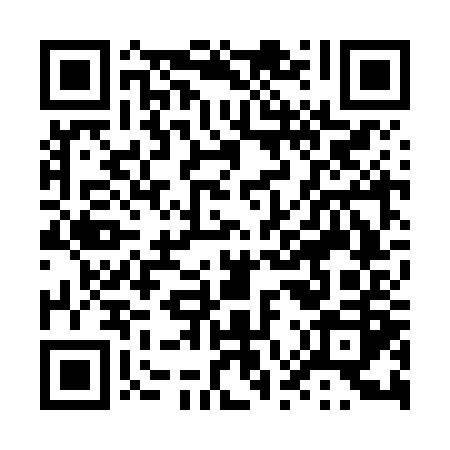 Ramadan times for Concordia, ArgentinaMon 11 Mar 2024 - Wed 10 Apr 2024High Latitude Method: NonePrayer Calculation Method: Muslim World LeagueAsar Calculation Method: ShafiPrayer times provided by https://www.salahtimes.comDateDayFajrSuhurSunriseDhuhrAsrIftarMaghribIsha11Mon5:285:286:501:024:337:147:148:3112Tue5:295:296:501:024:327:127:128:2913Wed5:295:296:511:014:317:117:118:2814Thu5:305:306:521:014:317:107:108:2715Fri5:315:316:521:014:307:097:098:2516Sat5:325:326:531:014:297:077:078:2417Sun5:335:336:541:004:297:067:068:2318Mon5:335:336:541:004:287:057:058:2119Tue5:345:346:551:004:277:047:048:2020Wed5:355:356:5612:594:267:027:028:1921Thu5:365:366:5612:594:267:017:018:1722Fri5:365:366:5712:594:257:007:008:1623Sat5:375:376:5812:584:246:596:598:1524Sun5:385:386:5812:584:236:576:578:1325Mon5:385:386:5912:584:226:566:568:1226Tue5:395:397:0012:584:226:556:558:1127Wed5:405:407:0012:574:216:546:548:0928Thu5:405:407:0112:574:206:526:528:0829Fri5:415:417:0212:574:196:516:518:0730Sat5:425:427:0212:564:186:506:508:0631Sun5:425:427:0312:564:176:496:498:041Mon5:435:437:0412:564:176:476:478:032Tue5:445:447:0412:554:166:466:468:023Wed5:445:447:0512:554:156:456:458:014Thu5:455:457:0612:554:146:446:448:005Fri5:465:467:0612:554:136:426:427:586Sat5:465:467:0712:544:126:416:417:577Sun5:475:477:0812:544:126:406:407:568Mon5:485:487:0812:544:116:396:397:559Tue5:485:487:0912:534:106:386:387:5410Wed5:495:497:0912:534:096:366:367:53